TOOLKITManagers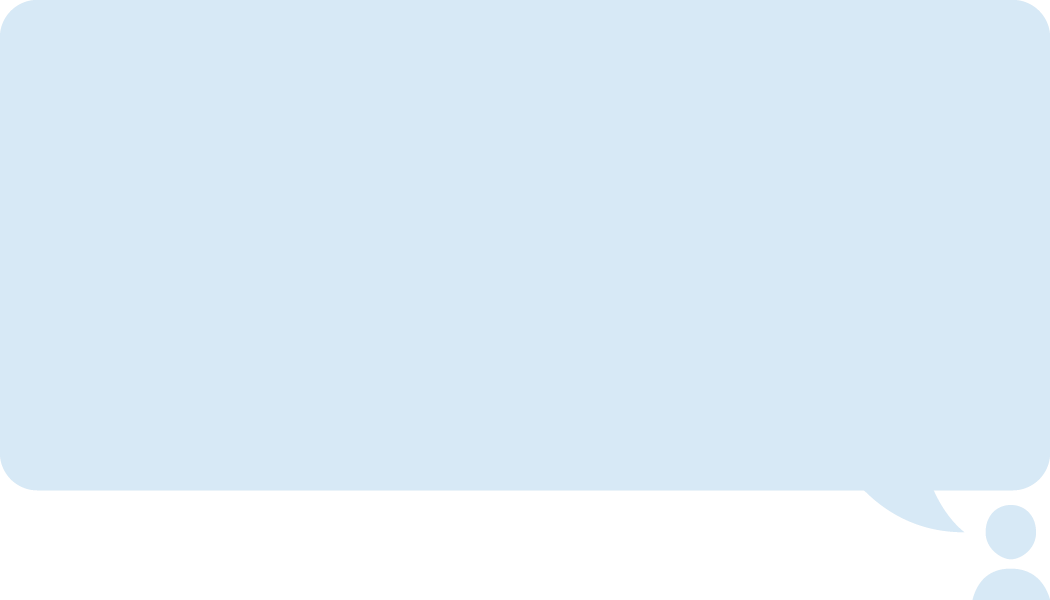 Your role as a managerOverviewAs a manager during a workplace modernization project, your role will expand beyond your daily operation duties. You will play a vital role in your employees’ adoption of the change and in the success of the project. But before you can lead your employees through the change, you must first prepare yourself. The ®Prosci’s Change Management Process for Managers and Supervisors provides key steps separated in two phases:Preparing yourself for the changeLeading employees through the changeThis toolkit provides you with the information and tools to grow your skills and be successful at leading your employees though change.Preparing yourself for the changeAs a manager, you are an important piece of the overall change management strategy for the workplace modernization project within the department. Employees will likely turn to you for guidance and with questions as your organization continues transitioning to a modern workplace. In addition to continuing your daily operation duties, you hold additional roles as a manager during a time of change. Prosci’s has identified Five Key Roles of Managers and Supervisors, which we’ve have adapted for this toolkit:COMMUNICATOR: Communicate with direct reports about the change 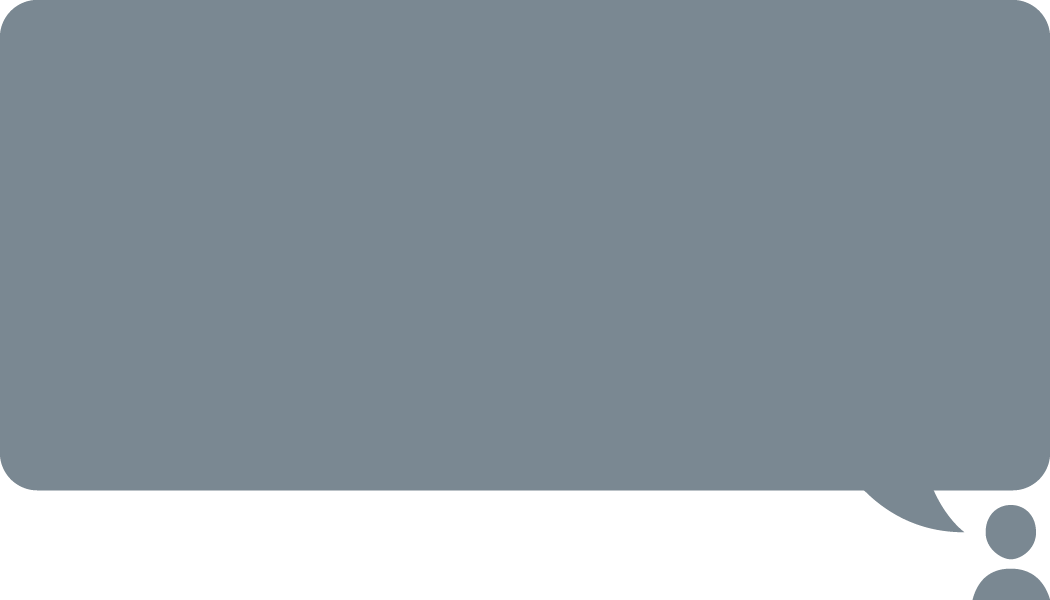 Why is the organization doing this?What does this change mean for your employees, specifically?Why should your employees get on board, what’s in it for them?ADVOCATE: Demonstrate support for the change Be on board!Demonstrate your support and enthusiasmCOACH: Coach employees through the change process Awareness of the need for changeDesire to participate and support the changeKnowledge on how to changeAbility to implement required skills and behavioursReinforcement to sustain the changeLIAISON: Engage with and provide support to the project team Provide employee feedback back to the project team and/or leadershipIdentify and raise any valid needs or concernsRESISTANCE MANAGER: Identify and manage resistance Identify where the resistance liesActively manage resistance as it occursUse ADKAR to determine which element is driving the resistance and address it accordinglyWork with the change management team in order to fully understand the scope of and the reason for the change. The more information you have, the more you will be able to share with your employees. Use the resources available to inform yourself of the changeAttend information sessionsRead all documentation (i.e. e-mails, intranet)Use the training tools available to improve at managing change Leading employees through the changeTo reduce anxiety, rumors and inaccurate information, it is important that all employees receive the same information. Everyone should understand the decisions that were made, the rationale behind them, the implementation plan and the impacts. It is important to explain the reason for the change and what it means for them – “What’s in it for me?” (WIIFM). The more information they receive, the more open they will be to adopting the change. Communicate clearly, honestly and frequentlyDisplay strong leadership by becoming an early adopterImplement changes to your team’s day-to-day operations ahead of the moveFoster two-way communication to ensure employees feel part of the processSeek guidance from project team to address employee comments and questionsEncourage employees to participate in activities and ask for feedbackRecognize employees’ positive behaviours towards the changeLearningToolsBeing mobile – best practices for a managerManaging reactions to changeManaging resistance to changeDealing with difficult questionsPromoting resilience to changeTrainingManaging ChangeCSPS: Transformation in the Public Service: For Managers – Change Management CSPS: Communicating Vision to Your EmployeesCSPS: Employee Engagement through Transformational LeadershipCSPS: Trust Building through Effective CommunicationCSPS: Become a Great Listener CSPS: Using Active Listening in Workplace SituationsManaging Mobile TeamsCSPS TrainingPerformance Management for the Government of Canada Creating a Plan for Performance ManagementLeading Teams: Managing Virtual TeamsSSCVirtual Management ToolkitTBSDirective on Performance Management Employee Engagement and Change ManagementHelping employees cope with change means managing employees’ fears and anxieties. The move to a new workplace will have varying effects on your employees. It is quite likely that not everyone is going to be happy about the move and the changes associated with it. If you are one of these people, you can use your own feelings about the move to help you understand any negative feelings your employees may have. In fact, it may even give you an advantage. It is perfectly okay for you to let your staff know that you relate to their feelings. However, your role as a manager is to help your team understand and accept the changes and recognize what benefits they may bring.Demonstrate personal concern and interestShow compassion for employees who are having a hard time with the change or who may become anxiousFocus on the positive aspects of the change, while still acknowledging employees’ issues and resistanceBe sensitive to employees’ needs—every fear, every question, every concern is legitimate and deserves a sensitive responseMake opportunities to discuss issues related to the move at staff meetings and in one-on-one conversations. You can’t communicate too much, but you must be sure that everything you communicate is relevant and accurateUse a variety of communication methods. Employee involvement is key! Everyone learns in their own way, so make sure you reach everyone by using a variety of communications tools and methodsRemember that communication is two-way. Give employees frequent and varied opportunities to ask questions, share concerns and offer ideas—and, make sure to respond to them as quickly as possibleEnlist a fellow change agent in your team—someone who would represent the interests of their co-workers and provide positive peer supportQuizzesIn order to create engagement and excitement amongst employees, utilize the quizzes below to develop a better understanding of where your employees stand in the three following categories:QUIZ – Adaptability and flexibilityAdaptability – being able to react and adjust to change in a positive manner – and flexibility – the ability to hear others’ concerns and accept differing perspectives on the same issue – are two important skills to have as it relates to change. This quiz helps measure how flexible and adaptable your employees are and provides an action plan template to help improve flexibility in the workplace.QUIZ – Change readinessThe change readiness quiz is a group assessment that measures a team’s readiness for change. The results will help managers develop a strategy to address problem areas within their team in order to increase its readiness.QUIZ – Change resilienceResponding quickly, positively, and flexibly in the face of adversity – i.e. being resilient – is another important characteristic for managers to have when implementing a change. This quiz will measure their level of resilience and help them address any weak points so they can further improve their resilience skills.CommunicationsKey Messages[Include key messages and list of changes here]Here are some examples of potential changes included in your workplace modernization project:Laptops/tablets and mobile phones will replace desktop computers and wired telephones for most employeesWi-Fi access to the network will be available on each modernized floorGCdocs will be used for corporate document storage; shared drives will be disabledMeeting rooms will be equipped with the latest technologies in order to enable collaboration and communication, including video conferencingFlexible, healthy and sustainable working environment that offers a mix of opened and collaborative, as well as enclosed and individual workpoints that support diverse needs will replace the traditional office or cubicleThere will be a variety of workpoints (individual, collaborative, enclosed, semi-enclosed and open)  [list the different workpoints here]Frequently Asked Questions[Refer to the FAQ document or the intranet page]Here are some examples of potential questions that may come up:What will the workplace look like after these workplace changes have taken place?What are the goals of these workplace changes?Why and how are these workplace changes beneficial?How are these workplace changes funded?How will these workplace changes impact employees?Will these changes take into consideration individual needs or are they a one-size-fits-all model?Which technological tool will be available?Key Milestones[Include the key milestones of the project]